PREDSEDA NÁRODNEJ RADY SLOVENSKEJ REPUBLIKYČíslo: CRD-1689/2011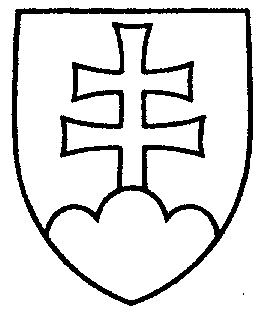 327ROZHODNUTIEPREDSEDU NÁRODNEJ RADY SLOVENSKEJ REPUBLIKYz 29. apríla 2011o návrhu pridelenia návrhu zákona, podaného poslancami Národnej rady Slovenskej republiky na prerokovanie výborom Národnej rady Slovenskej republiky	N a v r h u j e m	Národnej rade Slovenskej republiky	A. p r i d e l i ť	návrh poslancov Národnej rady Slovenskej republiky Ľudovíta KANÍKA, Kamila KRNÁČA, Štefana KUŽMU a Zoltána HORVÁTHA  na vydanie zákona,  ktorým sa dopĺňa zákon č. 235/1998 Z. z. o  príspevku pri narodení dieťaťa, o príspevku rodičom, ktorým sa súčasne narodili tri deti alebo viac detí alebo ktorým sa v priebehu dvoch rokov opakovane narodili dvojčatá a ktorým sa menia ďalšie zákony v znení neskorších predpisov (tlač 339), doručený 28. apríla 2011	na prerokovanie	Ústavnoprávnemu výboru Národnej rady Slovenskej republiky	Výboru Národnej rady Slovenskej republiky pre financie a rozpočet	Výboru Národnej rady Slovenskej republiky pre sociálne veci a	Výboru Národnej rady Slovenskej republiky pre ľudské práva a národnostné 	menšiny;	B. u r č i ť	a) k návrhu zákona ako gestorský Výbor Národnej rady Slovenskej republiky 
pre sociálne veci,	b) lehotu na prerokovanie návrhu zákona v druhom čítaní vo výboroch 
do 30 dní a v gestorskom výbore do 32 dní od prerokovania návrhu zákona v Národnej rade Slovenskej republiky v prvom čítaní.Richard   S u l í k   v. r.